BBiodiversity Conservation Act 2016Portfolio:Minister for EnvironmentAgency:Department of Biodiversity, Conservation and AttractionsBiodiversity Conservation Act 20162016/02421 Sep 2016s. 1 & 2: 21 Sep 2016 (see s. 2(a));Long title, Pt. 1 (other than s. 1 & 2), Pt. 5, Pt. 7 (other than s. 120(1)‑(4)), Pt. 8, Pt. 11, Pt. 13 Div. 1, Pt. 14 (other than s. 256), Pt. 15, Pt. 17 Div. 1 (other than s. 291(b), 292(2)‑(4), 293‑297, 299, 301, 302 & 304‑309), Pt. 17 Div. 2 heading, s. 319 & Sch 1: 3 Dec 2016 (see s. 2(b) and Gazette 2 Dec 2016 p. 5382);Pt. 2‑4, Pt. 6, s. 120(1)‑(4), Pt. 10, Pt. 12, Pt. 13 Div 2‑4, s. 256, Pt. 16, s. 291(b), 292(2)‑(4), 293‑297, 299, 301, 302, 304‑317, s. 318(1) & (2)(a) & 320: 1 Jan 2019 (see s. 2(b) and Gazette 14 Sep 2018 p. 3305);Pt. 9 & s. 318(2)(b): to be proclaimed (see s. 2(b))Aquatic Resources Management Act 2016 Pt. 19 Div. 12016/05329 Nov 2016To be proclaimed (see s. 2(b))Environmental Protection Amendment Act 2020 s. 1132020/04019 Nov 202023 Oct 2021 (see s. 2(1)(e) & SL 2021/176 cl. 2)Directors’ Liability Reform Act 2023 Pt. 3 Div. 92023/0094 Apr 20234 Nov 2023 (see s. 2(e) and SL 2023/162 cl. 2)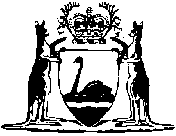 